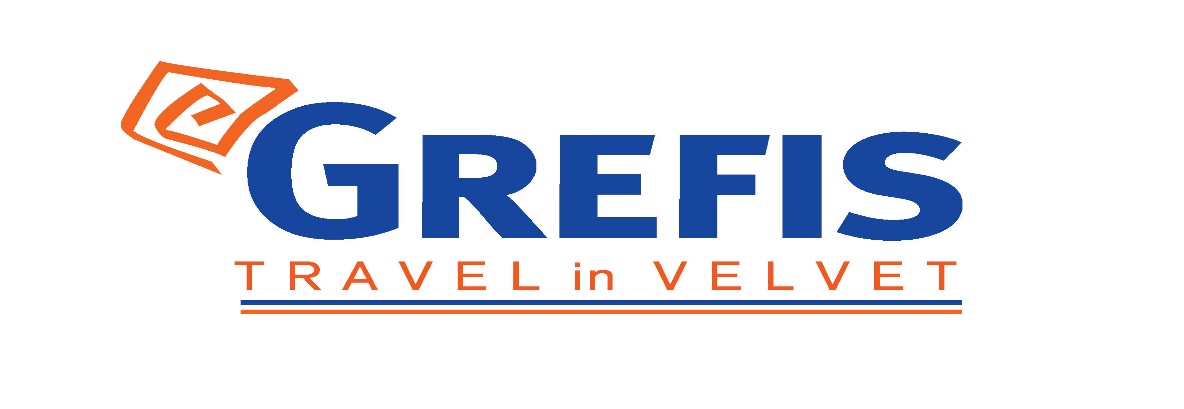     Μητροπόλεως 26-28, (8ος όρ. )Αθήνα 105 63Τηλέφωνο: 210 3315621Φαξ: 210 3315623 – 4Email: info@grefis.gr Χώρες  Βαλτικής                    Λιθουανία - Εσθονία - Λετονία  8ημ.             « Τα καλύτερα ¨κρυμμένα¨ μυστικά της Ευρώπης »              με διαμονή σε ξενοδοχεία στο κέντρο των πόλεων!    Αναχωρήσεις  :                      31 Ιουλίου ‘21                                            	10, 21, 31 Αυγούστου ‘211η ημέρα:  ΑΘΗΝΑ  - ΡΙΓΑ  - ΒΙΛΝΙΟΥΣ (262 χλμ.) Συγκέντρωση στο αεροδρόμιο και πτήση για τη Ρίγα. Άφιξη, επιβίβαση στο πούλμαν και αναχώρηση για την πρωτεύουσα της Λιθουανίας το Βίλνιους. Μεταφορά στο ξενοδοχείο. Τακτοποίηση στα δωμάτια. Χρόνος για μια πρώτη γνωριμία με την πόλη.  Διανυκτέρευση. 2η ημέρα:  ΒΙΛΝΙΟΥΣ  (ξενάγηση) Πρωινό στο ξενοδοχείο και αναχώρηση για την ξενάγησή μας. Θα  επισκεφτούμε τον Καθεδρικό ναό της πόλης με τους μοναδικούς θησαυρούς, το πεζόδρομο Κεντιμίνας με τα υπέροχα νεοκλασικά κτίρια, την εκκλησία της Αγίας Άννας γοτθικής αρχιτεκτονικής, το μεγαλοπρεπές κτίριο του Πανεπιστημίου, το παλιό Δημαρχείο, τις πύλες της Ανατολής με τη περίφημη εικόνα της Παρθένου, την εκκλησία των Αγίων Πέτρου & Παύλου αλλά και  τη Βουλή. Υπόλοιπο ημέρας  ελεύθερο για περίπατο στη Παλιά Πόλη. Θα νιώσετε σαν να μπαίνετε στη μηχανή του χρόνου – δεν είναι τυχαίο που αποτελεί μνημείο παγκόσμιας πολιτιστικής κληρονομιάς της UNESCO. Aν και εντελώς τουριστική, η επίσκεψη στον Πύργο του Γκεντιμίνας, το σύμβολο της πόλης, είναι μαγευτική και η θέα εκεί είναι σαν καρτ ποστάλ. Περάστε από την οικολογική αγορά του Τίμο και περπατήστε στις όχθες του ποταμού Νερίς.  Διανυκτέρευση.3η ημέρα:  ΒΙΛΝΙΟΥΣ - ΤΡΑΚΑΙ - ΚΑΟΥΝΑΣ (200 χλμ.) Πρωινό στο ξενοδοχείο. Αναχώρηση για τη γραφική κωμόπολη Τρακάι, τη πρώτη πρωτεύουσα της Λιθουανίας, χτισμένη στην όχθη της  λίμνης Γκάλβε. Θα επισκεφτούμε  το κάστρο – μουσείο της Βιτάουτας κτισμένο στο νησί της λίμνης το 15ο αιώνα, το οποίο είναι χωρίς αμφιβολία ένα από τα σπουδαιότερα ιστορικά και αρχιτεκτονικά Μνημεία της Λιθουανίας. Χρόνος ελεύθερος  να κάνουμε  μια βόλτα  στο κέντρο της πόλης με τα υπέροχα ξύλινα σπίτια κτισμένα από Εβραίους της Κριμαίας και συνεχίζουμε για το Κάουνας. Θα έχουμε την ευκαιρία να επισκεφθούμε την εκκλησία της Αγία Γερτρούδης, το κάστρο του Κάουνας όπου πραγματοποιείται το ετήσιο φεστιβάλ οπερέτας και το δημαρχείο που είναι γνωστό με το όνομα «Λευκός Κύκνος». Στην παλιά πόλη ανακαλύπτεις την πολιτισμική και αρχιτεκτονική κληρονομιά της πόλης, ενώ φτάνοντας με τελεφερίκ (προαιρετικά) στον λόφο Αλεξότας μπορεί κανείς να θαυμάσει την πανοραμική θέα του Κάουνας. Επιστροφή στο ξενοδοχείο  μας στο Βίλνιους. Διανυκτέρευση.4η ημέρα :  ΒΙΛΝΙΟΥΣ - ΛΟΦΟΣ  ΤΩΝ  ΣΤΑΥΡΩΝ – ΑΝΑΚΤΟΡΑ  ΡΟΥΝΤΑΛΕ – ΡΙΓΑ    (375 χλμ)Πρωινό  στο ξενοδοχείο. Αναχώρηση  για  το λόφο των Σταυρών. Η ακριβής  προσέλευση του καθολικού εθίμου με τους σταυρούς πάνω στο λόφο δεν είναι σίγουρη από πού προήρθε αλλά πιστεύεται ότι οι πρώτοι τοποθετήθηκαν μετά από μια μεγάλη εξέγερση το 1831. Με το πέρασμα των χρόνων οι προσκυνητές άφηναν όλο και μεγαλύτερους σταυρούς, γλυπτά πατριωτών, αγάλματα της  Παναγίας και προσευχητάρια. Ο  ακριβής  αριθμός σταυρών δεν έχει καταγραφεί  ποτέ αλλά  υπολογίζεται  περίπου στις  100.000.  Αμέσως μετά θα επισκεφτούμε το περίφημο Ανάκτορο Ρούνταλε, χτισμένο τον 18ο αιώνα που αναμφίβολα είναι από τα ομορφότερα αρχιτεκτονικά αριστουργήματα της Βαλτικής. Το Παλάτι κτίστηκε για τη Τσαρίνα Άννα από τον Ραστρέλλι, τον αρχιτέκτονα του Ερμιτάζ στην Αγία Πετρούπολη αλλά και του Παλατιού της Αικατερίνης στο Ταλλίν. Αναχώρηση  για  τη  «βασίλισσα  της  Βαλτικής» τη Ρίγα. Μεταφορά  στο  ξενοδοχείο μας.  Διανυκτέρευση.5η ημέρα:  ΡΙΓΑ(ξενάγηση ) – ΓΙΟΥΡΜΑΛΑ (76 χλμ)Πρωινό στο ξενοδοχείο. Θα ξεκινήσουμε τη ξενάγησή μας  από τη μεγαλοπρεπή πλατεία του Δημαρχείου, με την εκκλησία των Αγίων Πέτρου & Παύλου, τη μεγαλύτερη γοτθική εκκλησία της χώρας με το καμπαναριό  ύψους  123 μέτρων να εντυπωσιάζει τον κάθε επισκέπτη, ατενίζοντας από ψηλά τη θέα της πόλης. Δε θα παραλείψουμε να δούμε το Καθεδρικό ναό της Αγ. Άννας  και τους μοναδικούς θησαυρούς της, το παλιότερο & μεγαλύτερο Πανεπιστήμιο της Λιθουανίας καθώς επίσης και την επίσημη κατοικία του Προέδρου. Περνώντας μέσα από αριστοκρατικές γειτονιές θα θαυμάσουμε αριστουργήματα της αρτ νουβό αρχιτεκτονικής, πύργους μεσαιωνικών κτιρίων να ξεπροβάλλουν πάνω από κεραμοσκεπές, καταπράσινα πάρκα και φροντισμένες πλατείες, ανακαλύπτοντας κανείς το γοητευτικό πρόσωπο της σύγχρονης  πρωτεύουσας  της  Λετονίας. Αναχώρηση για επίσκεψη στη λουτρόπολη της Γιούρμαλα που  βρίσκεται  35 χλμ. δυτικά της Ρίγας. Θα  έχουμε την ευκαιρία να περπατήσουμε στις  ωραιότερες αμμώδεις παραλίες της Βαλτικής και να σεργιανίσουμε έξω από τα τείχη της Παλιάς Πόλης και να  αναζητήσουμε  τη πολύχρωμη, ολοζώντανη σοβιετικού στυλ υπαίθρια κεντρική αγορά, όπου θα βρούμε ρούχα, πίνακες, ρώσικες κούκλες καθώς και το διάσημο στη περιοχή κεχριμπάρι σε ποικιλία από σχέδια και κοσμήματα. Επιστροφή στο ξενοδοχείο. Δείπνο. Διανυκτέρευση.6η ημέρα:   ΡΙΓΑ  –  ΣΙΓΚΟΥΛΝΤΑ (κάστρο ιπποτών Τουράιντα)  - ΠΑΡΝΟΥ – ΤΑΛΛΙΝ(355 χλμ)Πρωινό  στο  ξενοδοχείο. Αναχώρηση για τη Σιγκούλντα μια μικρή πόλη βορειοανατολικά της Ρίγας, σε μια περιοχή με ιδιαίτερη φυσική ομορφιά, στην κοιλάδα του ποταμού Γκάουγια. Είναι ίσως η πιο τουριστική πόλη της Λετονίας και μαζί με το εθνικό πάρκο Γκάουτζα, συχνά αποκαλείται ως “Ελβετία της Λετονίας”, χάρη στις ομοιότητες που παρουσιάζει το τοπίο.  Ένα από τα εντυπωσιακότερα αξιοθέατα της περιοχής   είναι  το κάστρο των ιπποτών Τουράιντα, στην κοιλάδα του ποταμού Γκάουγια, σε υψόμετρο 80 μέτρων. Το όνομά του σημαίνει “Κήπος του Θεού” και χτίστηκε το 1214 ως κατοικία του Αρχιεπισκόπου της Ρίγας, στη θέση του προγενέστερου ξύλινου κάστρου Λίβς. Στις εγκαταστάσεις του κάστρου φιλοξενείται ένα πολυδιάστατο μουσείο με εκθέματα που αντικατοπτρίζουν την ιστορία της περιοχής, από τον 11ο αιώνα. Αναχώρηση για  το Πάρνου που βρίσκεται στον ομώνυμο κόλπο της  Ρίγας  στη Βαλτική θάλασσα. Είναι ένα διάσημο θέρετρο για καλοκαιρινές διακοπές με πολλά ξενοδοχεία, εστιατόρια και μεγάλες παραλίες καθώς επίσης και  ένα γραφικό  ιστορικό κέντρο. Μεταφορά  στη παραμυθένια  πρωτεύουσα  της Βαλτικής το Ταλλίν. Δείπνο. Διανυκτέρευση.7η ημέρα:  ΤΑΛΛΙΝ (ξενάγηση)  (μίνι κρουαζιέρα  στο  Ελσίνκι & επίσκεψη πόλης  προαιρετικά)  Πρωινό στο ξενοδοχείο μας. Η ξενάγηση  μας αρχίζει με τη  παλιά  μεσαιωνική  πόλη,  καμάρι  του Ταλίν με τα πλακόστρωτα σοκάκια, τις  λάμπες πετρελαίου, τις μεγαλοπρεπείς γοτθικές εκκλησίες και τους  ωραίους  πυργίσκους. Από την ΟΥΝΕΣΚΟ  έχει ανακηρυχθεί  πόλη /μνημείο  παγκόσμιας  πολιτιστικής κληρονομιάς. Η πανέμορφη κεντρική πλατεία της πόλης με τα πολύχρωμα σπίτια των παλιών εμπόρων θα μας  ενθουσιάσει. Στη συνέχεια μεταφορά στο λόφο Τομπέα για να  επισκεφτούμε  το μεσαιωνικό Καθεδρικό Ναό της Παρθένου Μαρίας, χτισμένος το 13o αιώνα που αποτελούσε  την εκκλησία  της εσθονικής ελίτ των Γερμανών ευγενών, πολλοί από τους οποίους είναι θαμμένοι στο εσωτερικό της. Από το λόφο αυτό θα  μπορέσουμε να απολαύσουμε  μια εκπληκτική θέα  της  πόλης. Υπόλοιπο ημέρας  ελεύθερο να περιπλανηθείτε στα λιθόστρωτα δρομάκια και να απολαύσετε τη μπύρα σας  σε ένα κελάρι. Για  όσους  επιθυμούν  μπορούν προαιρετικά να συμμετάσχουν σε  κρουαζιέρα (διάρκεια ταξιδιού 2 ώρες Ταλλίν – Ελσίνκι)  και επίσκεψη στο Ελσίνκι – πρωτεύουσα της  Φιλανδίας  όπου θα  έχουμε  τη δυνατότητα  περιήγησης   της  πόλης  για να δούμε το προεδρικό μέγαρο και την υπαίθρια αγορά στο λιμάνι, τον ορθόδοξο ναό Ουσπένσκι, την πλατεία της γερουσίας με τον καθεδρικό του Αγίου Νικολάου, το Ολυμπιακό Στάδιο, το κτίριο της Όπερας, τα ναυπηγεία, το μνημείο του συνθέτη Συμπέλιους, και  την περίφημη εκκλησία των βράχων. Επιστροφή  στο Ταλλίν . Δείπνο. Διανυκτέρευση.8η ημέρα:  ΤΑΛΛΙΝ  - ΡΙΓΑ - ΑΘΗΝΑ   Πολύ νωρίς το πρωί μεταφορά στο αεροδρόμιο του Ταλλίν για την πτήση της επιστροφής στην Αθήνα μέσω Ρίγας. Τιμή σε δίκλινο δωμάτιο      :    		 575 € 		Τιμή σε μονόκλινο                 :    		 735 €			Παιδικό σε τρίκλινο (μέχρι 12 ετών): 	 475 €			 Φόροι αεροδρομίων κατ’ άτομο: 		 300 € Επιβάρυνση ημιδιατροφής  :                       140 €  Περιλαμβάνονται Αεροπορικά εισιτήρια οικονομικής θέσης Αθήνα - Ρίγα & Ταλλίν - Ρίγα - Αθήνα με την Air Baltic. Μεταφορές, περιηγήσεις και ξεναγήσεις με πολυτελές κλιματιζόμενο τοπικό  λεωφορείο, σύμφωνα με το πρόγραμμα.Διαμονή σε επιλεγμένα κεντρικά ξενοδοχεία 4*(Courtyard Vilnius city Centre στο Βίλνιους , Hotel Wellton στη Ρίγα, Hotel Tallink city στο Ταλλίν ή παρόμοια.)     6 πρωινά σε μπουφέ καθημερινά  στα ξενοδοχεία και ένα πρωινό σε πακέτο την τελευταία ημέρα  που η αναχώρηση είναι πολύ νωρίς το πρωί).Αρχηγός – συνοδός καθ’ όλη τη διάρκεια της εκδρομής.Τοπικοί  ξεναγοί  (Βίλνιους, Ρίγα, Ταλλίν, Κάουνας, Τρακάι, Γιουρμαλά).  Είσοδος στο κάστρο Βιτάουτας στο Τρακάι.Είσοδος στο κάστρο Τουράιντα. Είσοδος στα Ανάκτορα και στους κήπους του Ρούνταλε.   Ασφάλεια αστικής/επαγγελματικής ευθύνης.Μια βαλίτσα 20 κιλά ανά άτομο (100 cm x 50 cm x 80 cm).Μια χειραποσκευή 8 κιλά (διαστάσεις 55 cm x 40 cm x 20 cm).Φ.Π.Α Δεν περιλαμβάνει Φόροι αεροδρομίων & επίναυλος  καυσίμων 300€ .Φιλοδωρήματα & αχθοφορικά.Ό, τι αναφέρεται ως προαιρετικό ή προτεινόμενο  & ότι δεν αναφέρεται στα περιλαμβανόμενα.Εισόδους  μουσείων  & αρχαιολογικών χώρων (μόνο όσοι δεν αναφέρονται στα περιλαμβανόμενα) Σημειώσεις:Κόστος προαιρετικής Κρουαζιέρας & επίσκεψης στο Ελσίνκι 110€ το άτομο (απαιτείται δήλωση συμμετοχής και προπληρωμή στην Ελλάδα). Πτήσεις της Air Baltic ΑΘΗΝΑ  - ΡΙΓΑ       	BT 612, 11.45-14.55   και
ΤΑΛΛΙΝ - ΡΙΓΑ    	BT 362, 05.45-06.35 ΡΙΓΑ  -  ΑΘΗΝΑ   	BT 611, 07.55-11.05    ΤΑΞΙΔΙΑ ΕΞΩΤΕΡΙΚΟΥΔυνατότητα συμμετοχής στα οργανωμένα ταξίδια μας στο εξωτερικό έχουν οι κάτωθι κατηγορίες:Οι ενήλικες με πιστοποιητικό εμβολιασμού (14 ημέρες μετά την τελευταία δόση του εμβολίου).Τα ανήλικα παιδιά με γονείς που έχουν και οι δύο το πιστοποιητικό εμβολιασμού (14 ημέρες μετά την τελευταία δόση του εμβολίου). Μάλιστα, για τα ανήλικα παιδιά δεν απαιτείται καν μοριακό τεστ.Οι ενήλικες με πιστοποιητικό ανάρρωσης από τη νόσο, έχοντας περάσει 11 μέρες από τη διάγνωση ή έως 175 ημέρες από το θετικό τεστ.